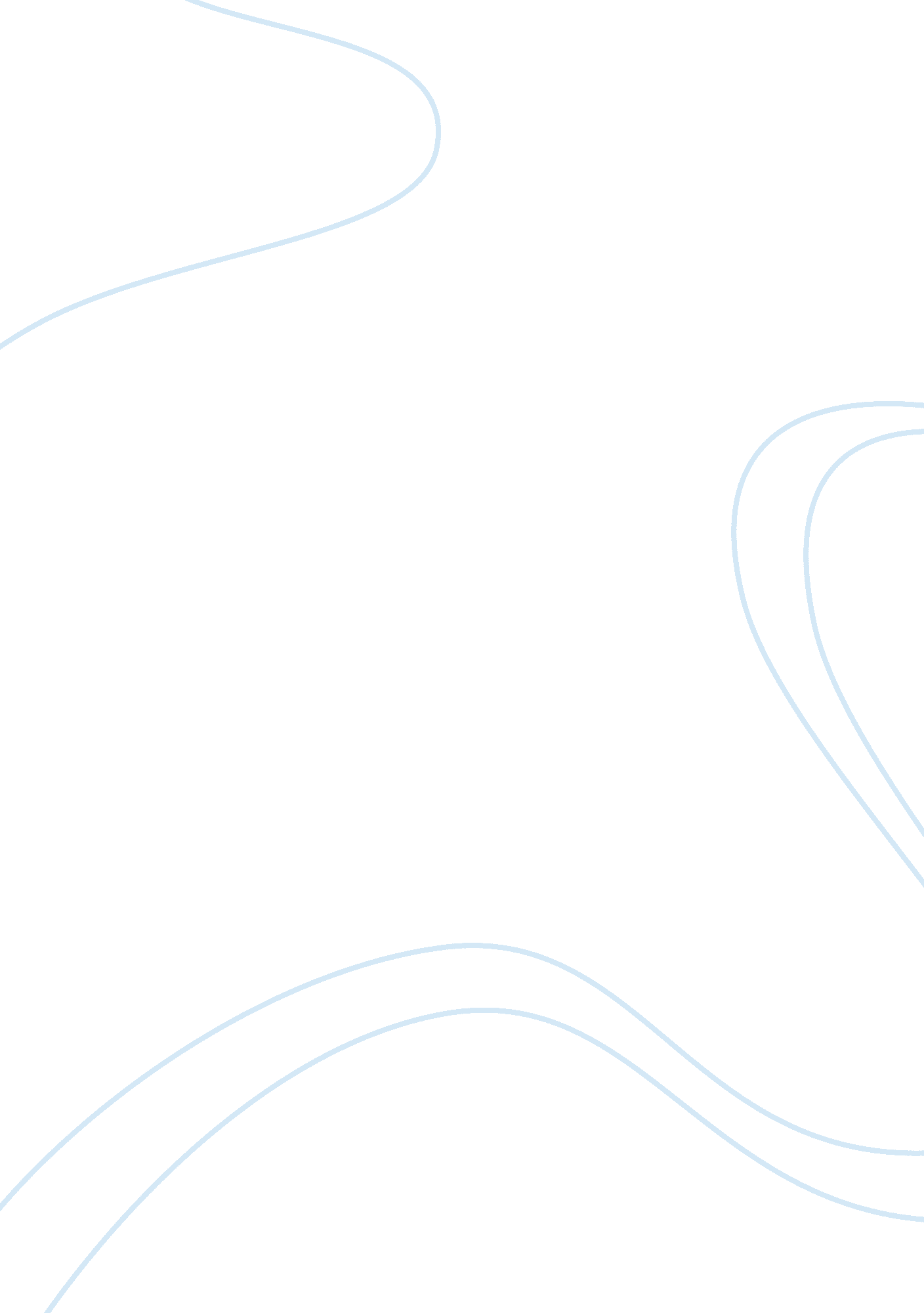 The improve the standard of services for theEconomics, Globalization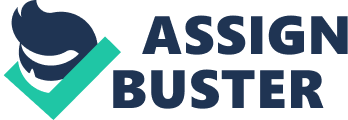 The Role of Senior High School inGlobalization          Globalization affectsfrom the evacuation of boundary, the middle of national economies to convince thatstream about goods, services, capital and work. The expanding relation inglobal education on connection to worldwide training for the relationship forthe world’s society will be globalization. The three subtopics which are theemployment, development and social consciousness are important in indicatingthe role of senior high school in globalization.      TheRationalization Plan that the Department of Education implemented is also a wayto provide the employee’s right placement in facing their duties to improve thestandard and importance of education services and properly provide the needs ofthe students, teachers and the school. This change may affect people, butthere’s one thing that will be assure; it will also improve the standard ofservices for the community. The result-based Performance System (RPMS) is anotherbreakthrough in the government services. The RPMS is an accommodation of the CivilService Commission’s (CSC) Strategic Performance System. The employee’sperformance will be evaluated based on how was the Individual Commitmentperformed, which is also related to the functions shown in the RAT structure. All of these amend are related with the DepEd’s vision, mission and corevalues. With these changes in their workplace, they continue to steadfast in theirhope that the country will have competent caretakers, which are the learners.        TheAfrican proverb, “ It takes a village to educate a child’ is a well knownproverb that most of the people heard. This mantra mostly used by inspirationalspeakers in encouraging everyone to give importance in education and use it asa powerful weapon in changing the world. Everyone have different role ineducating a child.           In a developing nation, education isthe key to keep adhere with the challenges of globalization. The process of globalizationhad tremendous changes that may bring either opportunity or threat to thehumanity. This is a challenge for the education sector so that these changeswill be turn into opportunities for the learners to be competent and productivecitizens in the future.          Today’s generation encountered with so manychallenges of globalization. The world will be different few years from now. How will the children respond to such changes? How will everyone prepare forthis?         Everyoneneeds to give them the best quality education they need. Everyone shouldtransform the educational system into an excellent structure that is relevantto global changes. Everyone needed leaders who are empowered in makingdifference in the system of education. Those leaders ready to make changes. Demonstrating compassion and empathy can be away in getting closer to others and more tightening the social securities. Beingsensitive to others when they are hurt and understanding their position isreally essential to actuate the social responsibility.      Courtesy and responsiveness are also needed. It is also important for each people, who wanted to develop socio-politicalconsciousness, to be willing in listening to others and ask for feedbackregarding his behavior. It should bared in mind that the gap between what issocial and what is personal should never be disobeyed as it is one of the basicrequirements of consciousness. In conclusion, the employment, developmentand social consciousness are three important things that will help to convinceeveryone why the senior high is good in globalization. The role of the seniorhigh is very helpful in interconnecting with other countries around the globe. The system of having a higher education in a country will help to build a greatrelationship in businesses; employment, socialization and having unity in theworld. 